Lamb of God 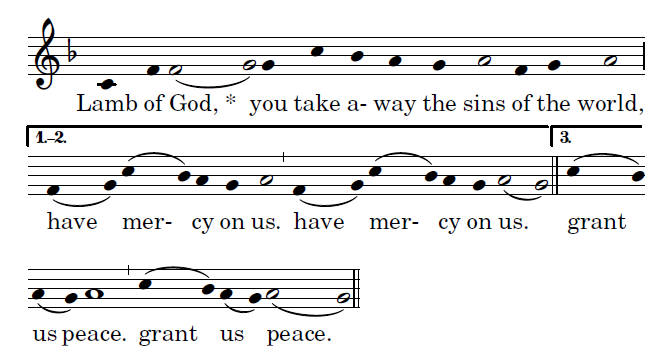 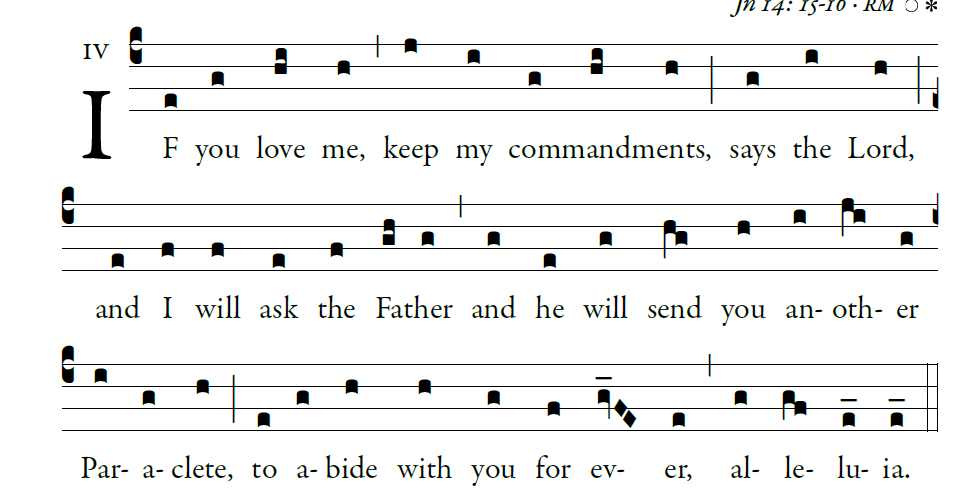                                                                                     Illuminarepublications.comRecessional Hymn:        “On This Day, O Beautiful Mother ”    #707 MI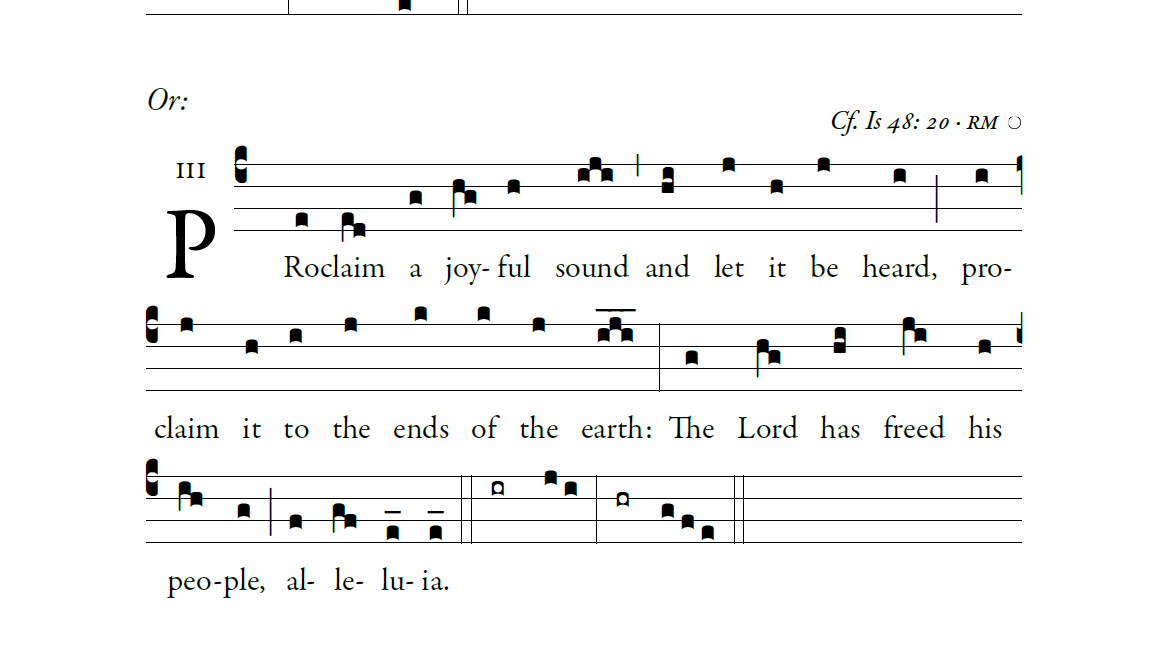                                                                                      Illuminarepublications.com          Gloria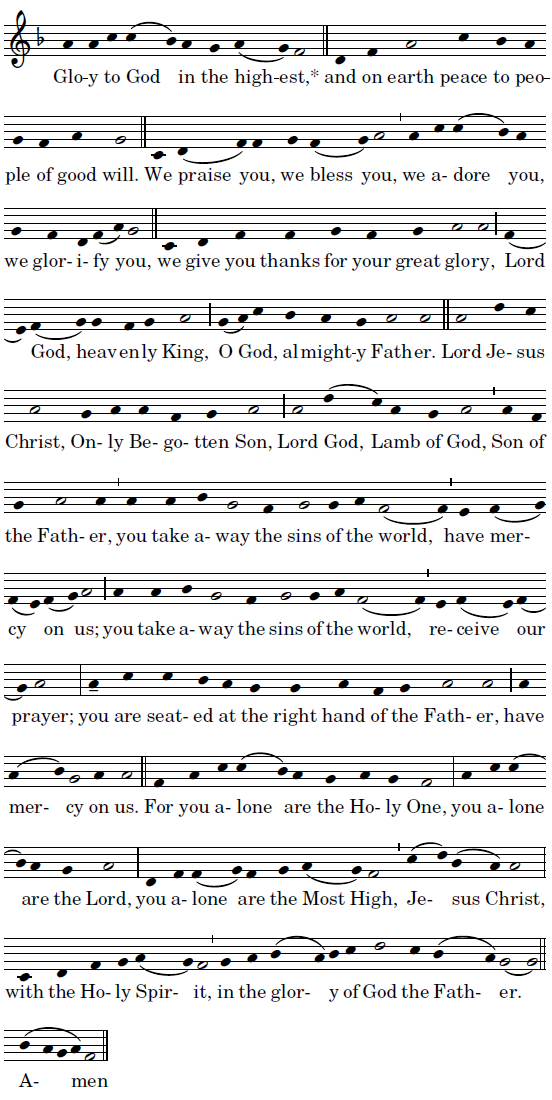                                   Mass ordinaries ©Richard Clark reprinted with permissionResponsorial Psalm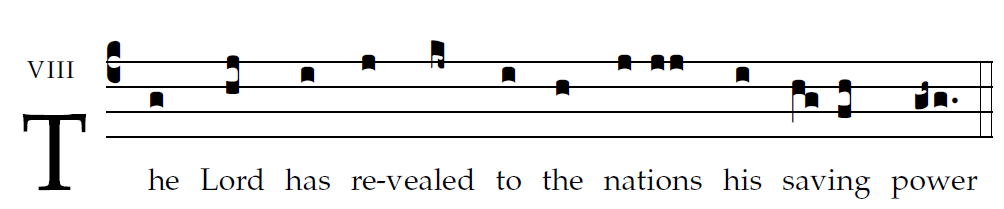 Sing to the LORD a new song,
for he has done wondrous deeds;
His right hand has won victory for him,
his holy arm.

The LORD has made his salvation known:
in the sight of the nations he has revealed his justice.
He has remembered his kindness and his faithfulness
toward the house of Israel.All the ends of the earth have seen
the salvation by our God.
Sing joyfully to the LORD, all you lands;
break into song; sing praise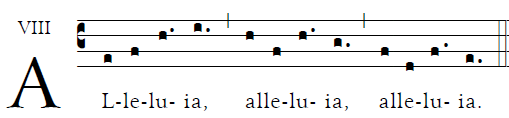 Offertroy Hymn     # 94 TM  “Veni Sancte Spiritus” Holy   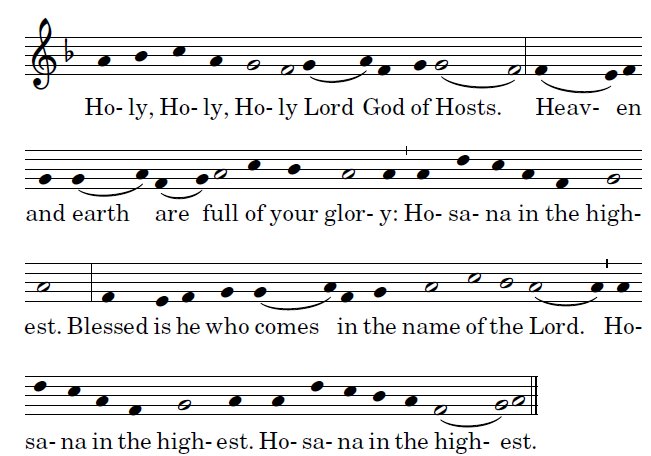 Acclamation 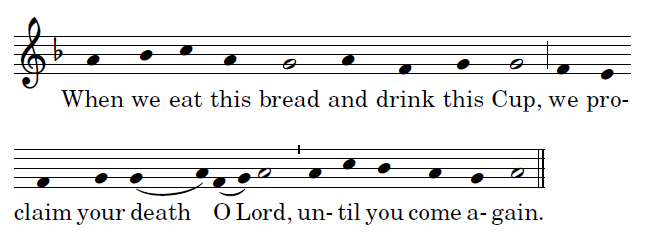 